В 2019 -2020 учебном году библиотека МБОУ СОШ № 50 провела конкурс к Международному дню школьных библиотек:«Читаю и рисую любимую сказку, рассказ, стихотворение вместе с мамой и папой».         Конкурс проводился среди учащихся начальной школы и 5-х класов. Цели и задачи:- Формирование у детей интерес к чтению произведений отечественной и зарубежной литературы;- Активизация и повышение читательского интереса у обучающихся  в параллели 1-5-х классов;- Привлечение к совместному чтению и творчеству родителей и детей.     Мероприятие прошло в дружеской атмосфере. Ребята прослушали информацию о самых знаменитых книгах и библиотеках мира, просмотрели презентации по теме; отвечали на вопросы викторины по детским книгам и многое другое. В заключении присутствующим вручили грамоты и маленькие призы.       В заключении хочется сказать о том, как много, талантливых детей и не менее талантливых родителей! Очень радует и то, с каким воодушевлением взялись родители и дети за совместное творчество для участия в конкурсе. Вместе читать, рисовать, учиться и отдыхать - очень важные слова в школьной жизни детей. Читающая семья – читающая страна!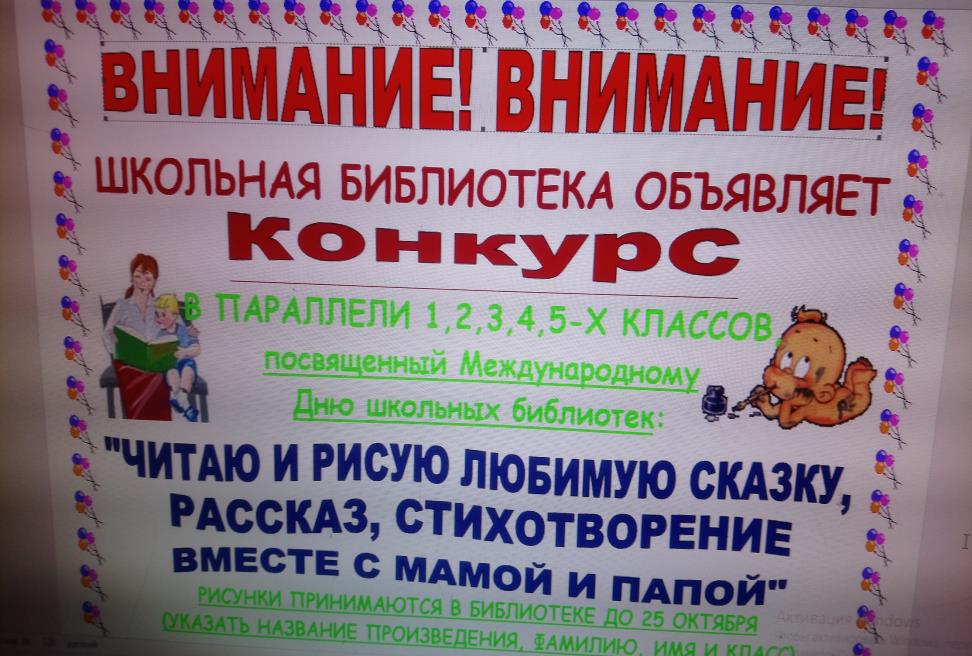 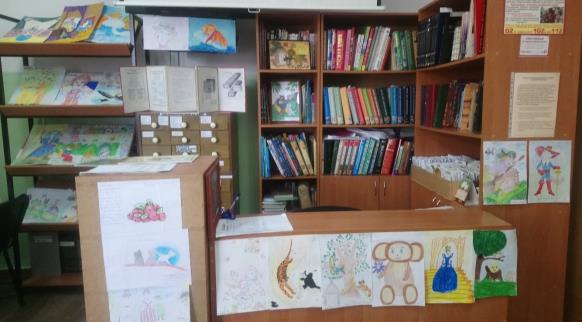 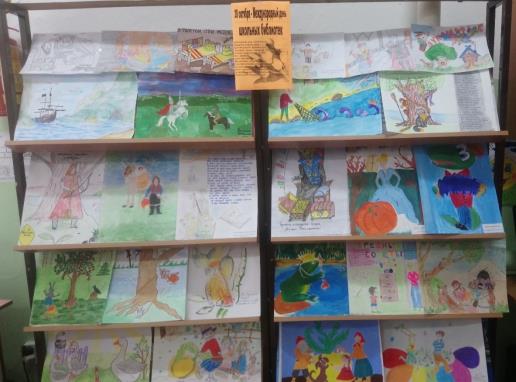 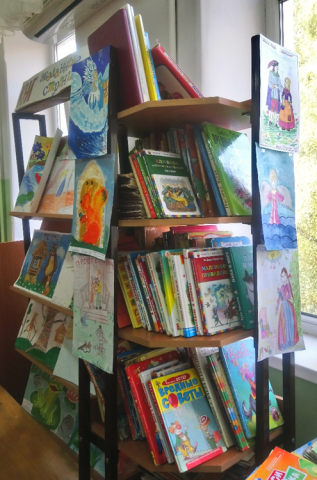 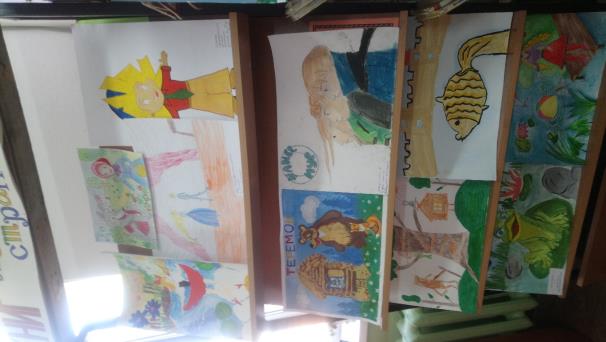 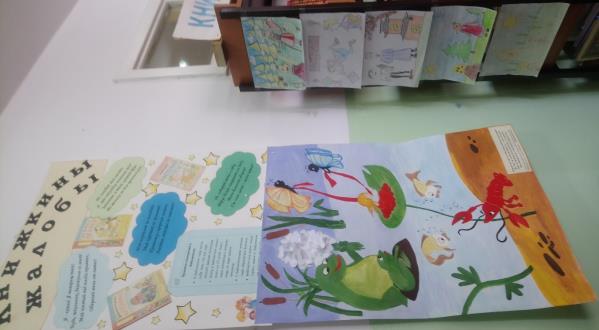 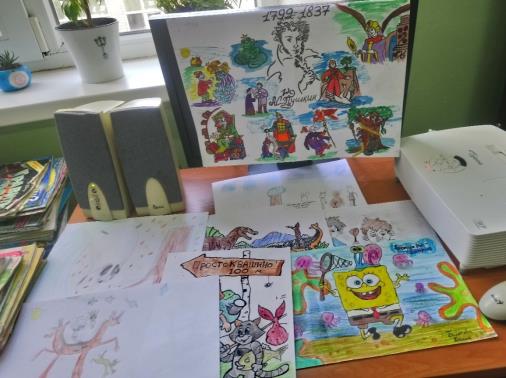 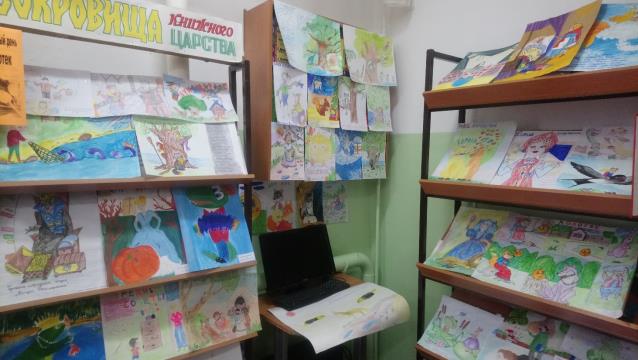 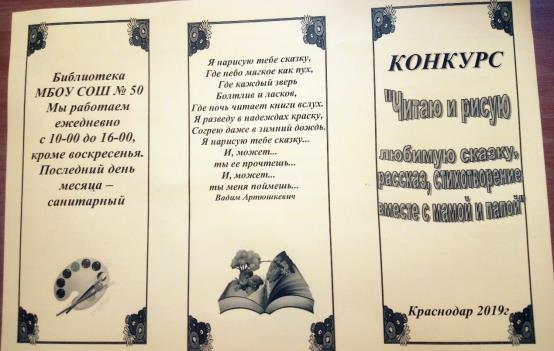 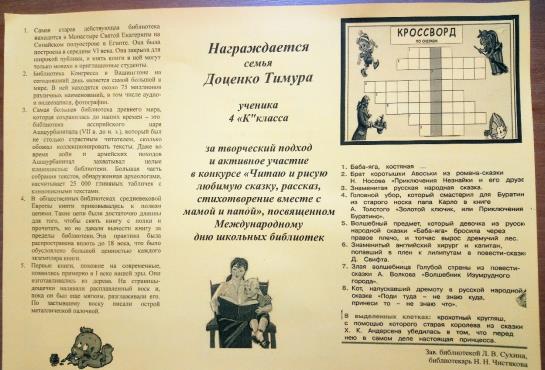 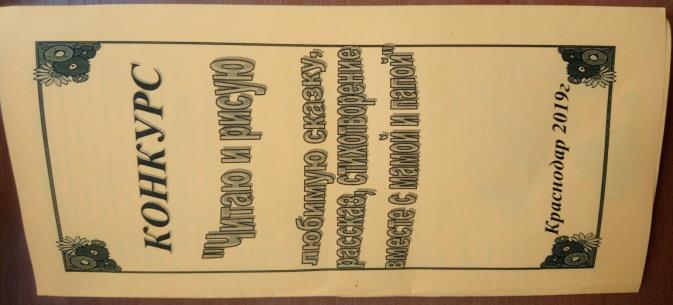 